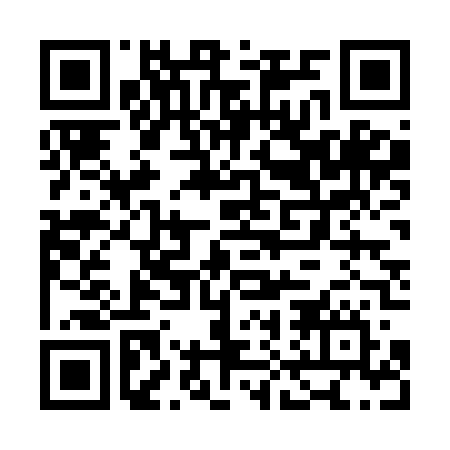 Ramadan times for Bochov, Czech RepublicMon 11 Mar 2024 - Wed 10 Apr 2024High Latitude Method: Angle Based RulePrayer Calculation Method: Muslim World LeagueAsar Calculation Method: HanafiPrayer times provided by https://www.salahtimes.comDateDayFajrSuhurSunriseDhuhrAsrIftarMaghribIsha11Mon4:414:416:2912:184:136:076:077:4912Tue4:394:396:2712:174:146:086:087:5113Wed4:374:376:2512:174:166:106:107:5214Thu4:344:346:2312:174:176:126:127:5415Fri4:324:326:2112:174:186:136:137:5616Sat4:294:296:1912:164:206:156:157:5817Sun4:274:276:1612:164:216:176:177:5918Mon4:254:256:1412:164:226:186:188:0119Tue4:224:226:1212:154:236:206:208:0320Wed4:204:206:1012:154:256:216:218:0521Thu4:174:176:0812:154:266:236:238:0722Fri4:154:156:0512:154:276:256:258:0923Sat4:124:126:0312:144:286:266:268:1024Sun4:104:106:0112:144:306:286:288:1225Mon4:074:075:5912:144:316:296:298:1426Tue4:054:055:5712:134:326:316:318:1627Wed4:024:025:5412:134:336:326:328:1828Thu4:004:005:5212:134:346:346:348:2029Fri3:573:575:5012:124:366:366:368:2230Sat3:543:545:4812:124:376:376:378:2431Sun4:524:526:461:125:387:397:399:261Mon4:494:496:441:125:397:407:409:282Tue4:464:466:411:115:407:427:429:303Wed4:444:446:391:115:417:447:449:324Thu4:414:416:371:115:437:457:459:345Fri4:384:386:351:105:447:477:479:366Sat4:364:366:331:105:457:487:489:387Sun4:334:336:311:105:467:507:509:408Mon4:304:306:291:105:477:517:519:439Tue4:274:276:261:095:487:537:539:4510Wed4:244:246:241:095:497:557:559:47